
Computer Jargon 1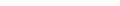 Find and circle all of the computer words that are hidden in the grid.
The remaining letters spell an additional word.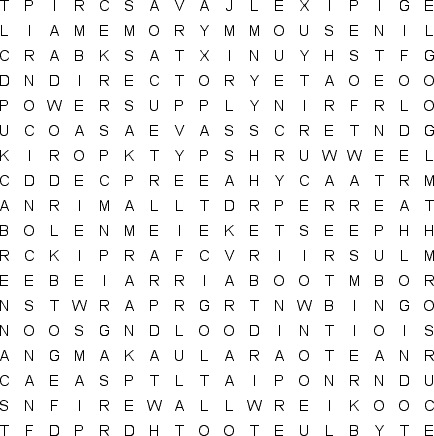 